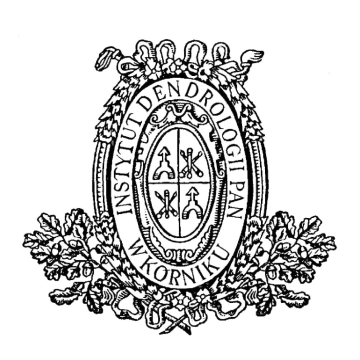 INSTYTUT DENDROLOGIIPOLSKIEJ AKADEMII NAUK62-035 KÓRNIK, ul. Parkowa 5, tel. 61-8170-033;  fax. 61-8170-166;www.idpan.poznan.pl e-mail: idkornik@man.poznan.plOGŁOSZENIEO ZAMÓWIENIU NA DOSTAWĘ TOWARU(zaproszenie do składania ofert)o wartości szacunkowej nieprzekraczającej progu stosowania ustawy z dnia 29 stycznia 2004 r.  Prawo zamówień publicznych (Dz. U. z 2019 r. poz. 1843) prowadzonym zgodnie z regulaminem udzielania przez Instytut Dendrologii Polskiej Akademii Nauk zamówień publicznych do kwoty nie przekraczającej równowartości 30 000 euro. Przedmiotem postępowania jest dostawa komputerów wraz z urządzeniami peryferyjnymi dla Instytutu Dendrologii Polskiej Akademii Nauk w Kórniku.Opis przedmiotu zamówienia:Przedmiotem zamówienia jest dostawa fabrycznie nowych komputerów z oprogramowaniem i urządzeniami peryferyjnymi dla Instytutu Dendrologii Polskiej Akademii Nauk. Podane parametry poszczególnych elementów są wymaganiami minimalnymi. Dopuszcza się możliwość zaproponowania równoważnych podzespołów.Zadanie 1: 1.Stacjonarne zestawy komputerowe o minimalnych parametrach: 		8 sztukProcesor Intel Core i5-9400Pamięć 8 GB RAM, Dysk SSD M.2 – 256 GB, interfejs M.2,Drugi dysk: HDD – 1 TB,Zainstalowany system operacyjny Windows 10 Pro,Interfejs HDMI, złącza 3xUSB 3.1, 3xUSB 3.0, USB typu C, RJ-45,2.Mysz przewodowa. 								9 sztuk3.Klawiatura przewodowa, z wydzieloną klawiaturą numeryczną, 		9 sztuk4.Napęd optyczny zewnętrzny- nagrywarka DVD+/- RW			2 sztuki5.Monitory:									9 sztukprzekątna ekranu 24”powłoka matrycy – matowarozdzielczość ekranu – 1920x1200 (WUXGA)jasność – 300 cd/m2kąt widzenia w poziomie -178 stopnikąt widzenia w pionie – 178 stopniobrotowy ekran (PIVOT)regulacja wysokościfiltry prywatyzującedodatkowe akcesoria: kable VGA, DVI, USB6. Stacjonarny zestaw komputerowy o minimalnych parametrach: 		1 sztukaProcesor Intel Core i5-9400Pamięć 8 GB RAM, Dysk SSD M.2 – 256 GB, interfejs M.2,Drugi dysk: HDD – 2 TB,Zainstalowany system operacyjny Windows 10 Pro,Interfejs HDMI, złącza 3xUSB 3.1, 3xUSB 3.0, USB typu C, RJ-45,Zadanie 2:Komputer typu laptop o minimalnych parametrach:				 2 sztukiIntel Core i5-1035G1, 4 rdzenie procesora, Pamięć 8  GB RAM, Dysk SSD M.2 PCle – 512 GB, Drugi dysk twardy HDD  SATA 5400 obr.- 1 TB,Karta graficzna Intel UHD Graphics lub równoważna o zbliżonych parametrach pracy,Wbudowany napęd optyczny: Nagrywarka DVD+/-RW DualLayer,System operacyjny Windows 10 Pro PL,Przekątna ekranu 15,6”Rozdzielczość ekranu 1920x1080 pikseli (Full HD),Powłoka ekranu antyrefleksyjna, Interfejs HDMI, złącza 2xUSB 3.1 Gen. 1, (USB 3.0),Komunikacja Bluetooth, WiFi,Wydzielona klawiatura numeryczna, wielodotykowy , intuicyjny touchpadCzytnik kart pamięci: SD, SDHC, SDXC,Wbudowany napęd optyczny: Nagrywarka DVD+/-RW DL,Zasilanie – 3 komorowe bateria, 3500mAh, Li-IonPreferowany kolor: srebrny. Zadanie 3:Urządzenie wielofunkcyjne (drukarka, kopiarka, skaner, faks)o minimalnych parametrach:							1 sztukaDrukarka, Technologia druku – laserowaRodzaj – kolorowaMaks. Rozmiar nośnika – A4Pojemność podajnika papieru – 150 szt.Rozdzielczość druku w czerni – 600 x 600 dpiRozdzielczość druku w kolorze – 600 x 600 dpiMaks. szybkość druku mono/kolor – 16 str./minSkaner - rozdzielczość – 1200 x 1200 dpiObszar skanowania – 215,9 x 297 mmKopiowanie – szybkość kopiarki w czerni/kolorze – 16 str./minFaks – pojemność pamięci faksu – 1300 str.Szybkość transmisji 33.6 kbps (maks)Rozdzielczość faksu – 300 x 300 dpiKomunikacja: interfejs Ethernet 10/100/1000 Mbps; USB 2.0; Wi-Fi,Pozostałe: zainstalowana pamięć – 256 MB, prędkość procesora – 800 MHz,W zestawie przewód USB, wkłady startowe.Zadanie 4:Monitor do komputera 23-25”,  rozdzielczość 1920x1080, matryca: LED,	2 sztuki2.Myszka bezprzewodowa:								6 sztuk  Typ – laserowy V-Track  Czułość myszy – 2000 dpi3.Klawiatura przewodowa, typ podłączenia: USB					2 sztuki 4.Napęd CD-R/DVD-ROM/RW							1 sztukanagrywarka zewnętrzna, typ podłączenia USBZadanie 5:Komputer typu laptop o minimalnych parametrach:				2 sztukiProcesor Intel Core i7, (4 rdzenie od2.5 do 4.9 GHz), Pamięć RAM: 16GB Dysk SSD 512 GB, System operacyjny Windows 10 (64-bit),Przekątna ekranu 15,6’’ lub 17”, FHDZłącza USB 3.1min 2 szt., USB 3.1typ C min 1 szt, USB 2.0 min 1 szt, Typ ekranu – matowy, nie dotykowy.Zadanie 6:Pakiet Microsoft Office Professional 2019 MOLP EDU 				12 sztukZadanie 7:Dysk zewnętrzny SanDisk Extreme Portable SSD 2 TB				1 sztukaZadanie 8: Urządzenie wielofunkcyjne laserowe o minimalnych parametrach:		1 sztukaTechnologia druku – laserowa, Interfejsy: USB, Wi-Fi, LAN, AirPrint,Szybkość druku – od 18 str./minKomplet tonerów, kabel zasilający, kabel USBFunkcja Dupleks,Zadanie 9:Bateria do laptopa Asus P751J							1 sztukaZadanie 10:1.Dysk zewnętrzny 1 TB								2 sztuki2. Pendrive 10 GB									3 sztukiZadanie 11:Urządzenie wielofunkcyjne (drukarka, kopiarka, skaner)o minimalnych parametrach:							 1 sztukaEthernet 10/100 Mbps,Technologia druku – laserowa monochromatyczna, Minimalny rozmiar nośnika A4,Drukowanie- maksymalne obciążenie do 30000 stron na miesiąc,Rodzaj – monochromatyczna,Minimalna rozdzielczość druku 600x600 dpi,Szybkość druku: minimum 16 str/min,Minimalna wydajność 1600 stron,Rozdzielność optyczna skanera 600x600 dpiDostawca dołączy do oferty specyfikację techniczną zaoferowanego asortymentu. Każde urządzenie na fakturze vat winno być wyszczególnione w osobnej pozycji. Dokumentem niezbędnym do wystawienia faktury vat jest protokół odbioru towaru. Termin realizacji zamówienia – do  2 tygodni po złożeniu zamówienia.Termin związania oferty – 14 dni.Zamawiający dopuszcza możliwość składania ofert częściowych na poszczególne zadania.Oferty wg wzoru stanowiącego zał. nr 1  powinny zawierać proponowaną cenę na wszystkie elementy zamówienia ujęte w opisie.Przed podpisaniem umowy Dostawca dostarczy oświadczenie (zgodnie ze wzorem – załącznik nr 3), że nie podlega wykluczeniu na podstawie art. 22 ust. 1 pkt. 1 i 2 oraz art. 24 ust. 1 pkt. 12-23 przywołanej powyżej ustawy i wypis z odpowiedniego rejestru o działalności gospodarczej potwierdzony za zgodność z oryginałem.Cenę za wykonanie zamówienia Dostawca określi w złotych z dokładnością do dwóch miejsc po przecinku na wszystkie elementy zamówienia. Zamawiający w celu ustalenia, czy oferta zawiera rażąco niską cenę w stosunku do przedmiotu zamówienia, może zwrócić się do wykonawcy o udzielenie w określonym terminie wyjaśnień dotyczących elementów oferty mających wpływ na wysokość ceny. Zastosowanie przez wykonawcę stawki podatku VAT od towarów i usług niezgodnego z przepisami ustawy o podatku od towarów i usług oraz podatku akcyzowego z 11.03.2004 r. (Dz.U. 2004 Nr 54 poz. 535 z póź. zm.) spowoduje odrzucenie oferty. Cena powinna zawierać wszystkie koszty realizacji zamówienia razem z dostawą do siedziby Zamawiającego.Kryterium wyboru oferty jest cena brutto. Za najkorzystniejszą ofertę uznana zostanie ważna oferta z najniższą ceną.Minimalny okres gwarancji na laptopy, monitory, komputery, drukarki wynosi 24 miesiące. Oferty nie spełniające tego warunku, zostaną odrzucone.Z wykonawcą, którego oferta zostanie uznana za najkorzystniejszą zostanie podpisana umowa wg wzoru załącznika nr 2 do ogłoszenia (dotyczy zamówienia na kwotę powyżej 15000,00 zł. netto) lub zostanie wysłane pisemne zamówienie na dostawę (dotyczy zamówienia na kwotę poniżej 15000,00 zł. netto). Zamawiający zastrzega sobie prawo unieważnienia postępowania bez podania przyczyny. Od tej decyzji nie przysługują środki odwoławcze.Miejsce oraz termin składania i otwarcia ofert: oferty należy składać w zamkniętych kopertach z dopiskiem: „Oferta cenowa na dostawę sprzętu komputerowego post. nr 2020/30000/11” do 4 maja 2020 roku w sekretariacie nr pokoju 103 Instytutu do godz. 1300 lub przesłać pocztą elektroniczną na adres: idadmin@man.poznan.pl.Wynik postępowania zostanie ogłoszony na stronie internetowej Zamawiającego: www.idpan.poznan.pl/bip.Osobą do kontaktu w sprawie zamówienia pod względem formalno-proceduralnym  jest Wiesław Płócieniak, tel: 601 857 261; e-mail: idadmin@man.poznan.pl w godzinach od 730 do 1530.Załączniki:Nr 1 wzór oferty,Nr 2 wzór umowy,					Nr 3 wzór oświadczenia,Nr 4 klauzula RODO.							Dyrektor Instytutu Dendrologii Polskiej Akademii Naukdr hab. Andrzej M. Jagodziński, prof. ID PANKórnik, 24 kwietnia 2020 r.Zał. nr 1do ogłoszenia o zamówienie z 24.04.2020 r.Formularz ofertyNazwa oferenta:Adres:E-mail:Telefon kontaktowy:Przedstawiam swoją ofertę dotyczącą ogłoszenia o zamówieniu na dostawę komputerów wraz z oprogramowaniem i urządzeniami peryferyjnymi dla Instytutu Dendrologii Polskiej Akademii Nauk. Proponowany asortyment jest zgodny z opisem przedmiotu zamówienia.Zadanie nr 1: Dostawa komputerów stacjonarnych, monitorów, myszek, klawiatur i napędu optycznego.Przedstawiam swoją ofertę na dostawę komputerów stacjonarnych, monitory, myszki, klawiatury i napędu optycznego dla Instytutu Dendrologii Polskiej Akademii Nauk za łączną kwotę:………………………zł netto tj. ……………………………….…. zł. bruttoGwarancja: Zadanie nr 2: Dostawa komputerów typu laptop.Przedstawiam swoją ofertę na dostawę komputerów typu laptop dla Instytutu Dendrologii Polskiej Akademii Nauk za łączną kwotę:………………………zł netto tj. ……………………………….…. zł. BruttoGwarancja: Zadanie nr 3: Dostawa urządzenia wielofunkcyjnego.Przedstawiam swoją ofertę na dostawę urządzenia wielofunkcyjnego dla Instytutu Dendrologii Polskiej Akademii Nauk za łączną kwotę:………………………zł netto tj. ……………………………….…. zł. bruttoGwarancja: Zadanie nr 4: Dostawa monitorów do komputera, myszek, klawiatur i napędu optycznego. Przedstawiam swoją ofertę na dostawę monitorów do komputera, myszek, klawiatur i napędu optycznego dla Instytutu Dendrologii Polskiej Akademii Nauk za łączną kwotę:………………………zł netto tj. ……………………………….…. zł. bruttoGwarancja: Zadanie nr 5:  Dostawa komputerów typu laptop. Przedstawiam swoją ofertę na dostawę komputerów typu laptop dla Instytutu Dendrologii Polskiej Akademii Nauk za łączną kwotę:………………………zł netto tj. ……………………………….…. zł. bruttoGwarancja: Zadanie nr 6:  Dostawa 12 pakietów Microsoft Office Professional 2019 MOLP EDU. Przedstawiam swoją ofertę na dostawę 12 pakietów Microsoft Office Professional 2019 MOLP EDU dla Instytutu Dendrologii Polskiej Akademii Nauk za łączną kwotę:………………………zł netto tj. ……………………………….…. zł. bruttoGwarancja: Zadanie nr 7:  Dostawa dysku zewnętrznego.Przedstawiam swoją ofertę na dostawę dysku zewnętrznego dla Instytutu Dendrologii Polskiej Akademii Nauk za łączną kwotę:………………………zł netto tj. ……………………………….…. zł. bruttoGwarancja: Zadanie nr 8:  Dostawa urządzenia wielofunkcyjnego.Przedstawiam swoją ofertę na dostawę urządzenia wielofunkcyjnego dla Instytutu Dendrologii Polskiej Akademii Nauk za łączną kwotę:………………………zł netto tj. ……………………………….…. zł. BruttoGwarancja: Zadanie nr 9:  Dostawa baterii do laptopa.Przedstawiam swoją ofertę na dostawę baterii do laptopa dla Instytutu Dendrologii Polskiej Akademii Nauk za łączną kwotę:………………………zł netto tj. ……………………………….…. zł. bruttoGwarancja: Zadanie nr 10:  Dostawa dysków oraz pendrive.Przedstawiam swoją ofertę na dostawę dysków oraz pendrive dla Instytutu Dendrologii Polskiej Akademii Nauk za łączną kwotę:………………………zł netto tj. ……………………………….…. zł. BruttoGwarancja: Zadanie nr 11:  Dostawa urządzenia wielofunkcyjnego.Przedstawiam swoją ofertę na dostawę urządzenia wielofunkcyjnego dla Instytutu Dendrologii Polskiej Akademii Nauk za łączną kwotę:………………………zł netto tj. ……………………………….…. zł. BruttoGwarancja: Data:										Podpis oferentaZał. nr 2do ogłoszenia o zamówienie z 24.04.2020 r.WzórUmowa dostawy nr …../2020zawarta w Kórniku dnia ………….2020 roku pomiędzy: Instytutem Dendrologii Polskiej Akademii Nauk mającym siedzibę przy ulicy Parkowej 5, 62-035 Kórnik, reprezentowanym przez: …………………………………………. zwanym w dalszej treści umowy ZAMAWIAJĄCYMa…………………………………………………..zwanym dalej w tekście DOSTAWCĄ reprezentowanym przez …………………………………………………. o następującej treści:Wobec wyboru DOSTAWCY przez ZAMAWIAJĄCEGO po przeprowadzeniu postępowania w trybie zapytania ofertowego, strony zawierają umowę o następującej treści:§ 1. Przedmiot umowyZAMAWIAJĄCY zleca, a DOSTAWCA podejmuje się dostarczyć:………………………………………….. do Instytutu Dendrologii Polskiej Akademii Nauk zgodnie z przedstawioną ofertą z dnia ………..2020 r.(zał. nr 1).§ 2. Warunki i termin dostawyDostawa na koszt DOSTAWCY do siedziby ZAMAWIAJĄCEGO w Kórniku, przy ulicyParkowej 5. Termin dostawy do … 2020 roku.§ 3. Całkowita wartość umowyZAMAWIAJĄCY oświadcza, że kwota przeznaczona na realizację umowy nie przekroczy wysokości: ………………………….. brutto słownie: …………………………….. złotych brutto. ZAMAWIAJĄCY zobowiązany jest do zapłaty DOSTAWCY wynagrodzenia jedynie za zamówione przez siebie dostawy. § 4. Upoważnieni przedstawicieleStrony wyznaczają niniejszym swoich przedstawicieli uprawnionych do podejmowania decyzji w zakresie wyznaczonym przez § 1 tej umowy.Przedstawicielem ZAMAWIAJĄCEGO będzie…………………Przedstawicielem DOSTAWCY będzie ………………………..§ 5. Warunki płatnościZapłata nastąpi  w terminie 14 dni od dnia dostarczenia faktury VAT, przelewem na rachunek bankowy DOSTAWCY wskazany w wystawionej fakturze.Do każdej dostawy Dostawca złoży fakturę określającą nazwę towaru oraz wielkość dostawy.§ 6. Gwarancja, rękojmia i serwisDo przedmiotu zamówienia dostawca dołączy pisemną gwarancję określającą okres gwarancji na … miesiące od daty oddania przedmiotu umowy do użytkowania.§ 7. Kary umowne1. Strony postanawiają, że obowiązującą formą odszkodowania będą kary umowne.2. Kary te będą naliczane w następujących przypadkach i wysokościach:2.1. DOSTAWCA zapłaci ZAMAWIAJĄCEMU kary umowne:a/ za zwłokę w oddaniu ZAMAWIAJĄCEMU przedmiotu umowy do użytkowaniaw wysokości 0,1% całkowitej wartości umowy za każdy dzień zwłoki liczony od dnia wskazanego w § 2,b/ za zwłokę w usuwaniu wad stwierdzonych przy odbiorze lub w okresie gwarancjiw wysokości 0,1% całkowitej wartości umowy, za każdy dzień zwłoki, licząc od dnia wyznaczonego lub umówionego na usunięcie tych wad,c/ z tytułu samego faktu istnienia wad w przedmiocie umowy w wysokości 1% całkowitej wartości umowy,d/ z tytułu odstąpienia od umowy z przyczyn zależnych od DOSTAWCY w wysokości   10% wynagrodzenia umownego.2.2. Łączna wysokość kar umownych nie może przekroczyć 10% wynagrodzenia umownego.2.3. Zamawiający zapłaci DOSTAWCY kary umowne:a/ za zwłokę w dokonaniu odbioru w wysokości 0,1% za każdy dzień zwłoki, licząc od   dnia następnego po dniu, w którym odbiór miał zostać zakończony,b/ z tytułu odstąpienia od umowy z przyczyn niezależnych od DOSTAWCY według   przepisów Kodeksu cywilnego.3. Strony zastrzegają sobie prawo dochodzenia odszkodowania uzupełniającego,przekraczającego wysokość naliczonych kar umownych do wysokości rzeczywiścieponiesionej szkody.4. DOSTAWCA nie może przenosić na rzecz osób trzecich jakichkolwiek wierzytelnościwynikających lub związanych z tą umową bez pisemnej zgody ZAMAWIAJĄCEGO.§ 8. Postanowienia końcoweSprawy nieuregulowane niniejszą umową będą rozpatrywany z odpowiednim zastosowaniem postanowień Kodeksu cywilnego i ustawy Prawo zamówień publicznych.DOSTAWCY znane jest postanowienie art. 144 i 145 ustawy z dnia 29 stycznia 2004 r. Prawo zamówień publicznych i pod rygorem nieważności zobowiązuje się nie wprowadzać do umowy niniejszej zmian, które nie byłyby korzystne dla ZAMAWIAJĄCEGO.Zmiany opisane powyżej bądź uzupełnienia niniejszej umowy wymagają dla swej ważności zachowania formy pisemnej i podpisów obu stron oraz nie mogą być sprzeczne w treści złożonej oferty przez DOSTAWCĘ.§ 9. Załączniki do umowyOferta DOSTAWCY z dnia …………...2020 r. określająca przedmiot i wartość dostawy.Wszelkie powołane w umowie załączniki, wymienione w tym paragrafie, stanowią jej integralną część.§ 10. Klauzula RODOZgodnie z art. 13 ust. 1 i 2 rozporządzenia Parlamentu Europejskiego i Rady (UE) 2016/679 z dnia 27 kwietnia 2016 r. w sprawie ochrony osób fizycznych w związku z przetwarzaniem danych osobowych i w sprawie swobodnego przepływu takich danych oraz uchylenia dyrektywy 95/46/WE (ogólne rozporządzenie o ochronie danych) (Dz. Urz. UE L 119 z 04.05.2016, str. 1), dalej „RODO”, informuję, że: administratorem Pani/Pana danych osobowych jest Instytut Dendrologii Polskiej Akademii Nauk z siedzibą przy ul. Parkowej 5, 62-035 Kórnik;kontakt z inspektorem ochrony danych osobowych w Instytucie Dendrologii Polskiej Akademii Nauk: iod.idpan@man.poznan.pl;Pani/Pana dane osobowe przetwarzane będą na podstawie art. 6 ust. 1 lit. c RODO w celu związanym z postępowaniem o udzielenie zamówienia publicznego;odbiorcami Pani/Pana danych osobowych będą osoby lub podmioty, którym udostępniona zostanie dokumentacja postępowania w oparciu o art. 8 oraz art. 96 ust. 3 ustawy z dnia 29 stycznia 2004 r. – Prawo zamówień publicznych (Dz. U. z 2017 r. poz. 1579 i 2018), dalej „ustawa Pzp”;  Pani/Pana dane osobowe będą przechowywane, zgodnie z art. 97 ust. 1 ustawy Pzp, przez okres 4 lat od dnia zakończenia postępowania o udzielenie zamówienia, a jeżeli czas trwania umowy przekracza 4 lata, okres przechowywania obejmuje cały czas trwania umowy;obowiązek podania przez Panią/Pana danych osobowych bezpośrednio Pani/Pana dotyczących jest wymogiem ustawowym określonym w przepisach ustawy Pzp, związanym z udziałem w postępowaniu o udzielenie zamówienia publicznego; konsekwencje niepodania określonych danych wynikają z ustawy Pzp;  w odniesieniu do Pani/Pana danych osobowych decyzje nie będą podejmowane w sposób zautomatyzowany, stosowanie do art. 22 RODO;posiada Pani/Pan:na podstawie art. 15 RODO prawo dostępu do danych osobowych Pani/Pana dotyczących;na podstawie art. 16 RODO prawo do sprostowania Pani/Pana danych osobowych;na podstawie art. 18 RODO prawo żądania od administratora ograniczenia przetwarzania danych osobowych z zastrzeżeniem przypadków, o których mowa w art. 18 ust. 2 RODO;  prawo do wniesienia skargi do Prezesa Urzędu Ochrony Danych Osobowych, gdy uzna Pani/Pan, że przetwarzanie danych osobowych Pani/Pana dotyczących narusza przepisy RODO;nie przysługuje Pani/Panu:w związku z art. 17 ust. 3 lit. b, d lub e RODO prawo do usunięcia danych osobowych;prawo do przenoszenia danych osobowych, o którym mowa w art. 20 RODO;na podstawie art. 21 RODO prawo sprzeciwu, wobec przetwarzania danych osobowych, gdyż podstawą prawną przetwarzania Pani/Pana danych osobowych jest art. 6 ust. 1 lit. c RODO.§ 11. Egzemplarze umowyUmowa niniejsza została sporządzona w dwóch jednobrzmiących egzemplarzach, po jednym dla każdej ze stron.ZAMAWIAJĄCY                                      	     DOSTAWCAZał. nr 3	do ogłoszenia o zamówienie z 24.04.2020 r.……………………………………………………………………..Pieczęć adresowa firmy WykonawcyOświadczenieo spełnieniu warunków udziału w postępowaniu określonych w art. 22 ust. 1 oraz o braku podstaw do wykluczenia na podstawie art. 24 ust. 1 i 2 ustawy Prawo zamówień publicznychZgodnie z ustawą z dnia 29 stycznia 2004 r. – Prawo zamówień publicznych (Dz. U. z 2018 r.poz. 1986, 2215, z 2019 r. poz. 53.) składając ofertę w postępowaniu o udzielenie zamówienia publicznego oświadczam, jako upoważniony reprezentant Wykonawcy, że /spełniamy – nie spełniamy/* warunki udziału w postępowaniu określone w art. 22 ust. 1 ustawy Prawo zamówień publicznych w ten sposób, że: /Posiadamy – nie posiadamy/* uprawnienia do wykonywania określonej działalności lub czynności;/Posiadamy – nie posiadamy/* niezbędną wiedzę i doświadczenie /Dysponujemy – nie dysponujemy/* potencjałem technicznym i osobami zdolnymi do wykonania zamówienia;Znajdujemy się w sytuacji ekonomicznej i finansowej /zapewniającej – nie zapewniającej/* wykonanie zamówienia;oraz jednocześnie, jako upoważniony reprezentant Wykonawcy, oświadczam, że:/Nie podlegamy – podlegamy/* wykluczeniu z postępowania na podstawie art. 24 ust. 1 i 2  ustawy Prawo Zamówień Publicznych.………………………………………………………       (Miejsce i data)....................................................................................Podpisy i pieczęć osób (osoby) uprawnionych (uprawnionej) do występowania w obrocie prawnym, reprezentowania Wykonawcy, składania oświadczeń w jego imieniu* - niepotrzebne skreślićZał. nr 4	do ogłoszenia o zamówienie z 24.04.2020 r.Klauzula informacyjna z art. 13 RODO do zastosowania przez Zamawiających w celu związanym z postępowaniem o udzielenie zamówienia publicznegoZgodnie z art. 13 ust. 1 i 2 rozporządzenia Parlamentu Europejskiego i Rady (UE) 2016/679 z dnia 27 kwietnia 2016 r. w sprawie ochrony osób fizycznych w związku z przetwarzaniem danych osobowych i w sprawie swobodnego przepływu takich danych oraz uchylenia dyrektywy 95/46/WE (ogólne rozporządzenie o ochronie danych) (Dz. Urz. UE L 119 z 04.05.2016, str. 1), dalej „RODO”, informuję, że: administratorem Pani/Pana danych osobowych jest Instytut Dendrologii Polskiej Akademii Nauk z siedzibą przy ul. Parkowej 5, 62-035 Kórnik;kontakt z inspektorem ochrony danych osobowych w Instytucie Dendrologii Polskiej Akademii Nauk: iod.idpan@man.poznan.pl;Pani/Pana dane osobowe przetwarzane będą na podstawie art. 6 ust. 1 lit. cRODO w celu związanym z postępowaniem o udzielenie zamówienia publicznego;odbiorcami Pani/Pana danych osobowych będą osoby lub podmioty, którym udostępniona zostanie dokumentacja postępowania w oparciu o art. 8 oraz art. 96 ust. 3 ustawy z dnia 29 stycznia 2004 r. – Prawo zamówień publicznych (Dz. U. z 2017 r. poz. 1579 i 2018), dalej „ustawa Pzp”;  Pani/Pana dane osobowe będą przechowywane, zgodnie z art. 97 ust. 1 ustawy Pzp, przez okres 4 lat od dnia zakończenia postępowania o udzielenie zamówienia, a jeżeli czas trwania umowy przekracza 4 lata, okres przechowywania obejmuje cały czas trwania umowy;obowiązek podania przez Panią/Pana danych osobowych bezpośrednio Pani/Pana dotyczących jest wymogiem ustawowym określonym w przepisach ustawy Pzp, związanym z udziałem w postępowaniu o udzielenie zamówienia publicznego; konsekwencje niepodania określonych danych wynikają z ustawy Pzp;  w odniesieniu do Pani/Pana danych osobowych decyzje nie będą podejmowane w sposób zautomatyzowany, stosowanie do art. 22 RODO;posiada Pani/Pan:na podstawie art. 15 RODO prawo dostępu do danych osobowych Pani/Pana dotyczących;na podstawie art. 16 RODO prawo do sprostowania Pani/Pana danych osobowych *;na podstawie art. 18 RODO prawo żądania od administratora ograniczenia przetwarzania danych osobowych z zastrzeżeniem przypadków, o których mowa w art. 18 ust. 2 RODO **;  prawo do wniesienia skargi do Prezesa Urzędu Ochrony Danych Osobowych, gdy uzna Pani/Pan, że przetwarzanie danych osobowych Pani/Pana dotyczących narusza przepisy RODO;nie przysługuje Pani/Panu:w związku z art. 17 ust. 3 lit. b, d lub e RODO prawo do usunięcia danych osobowych;prawo do przenoszenia danych osobowych, o którym mowa w art. 20 RODO;na podstawie art. 21 RODO prawo sprzeciwu, wobec przetwarzania danych osobowych, gdyż podstawą prawną przetwarzania Pani/Pana danych osobowych jest art. 6 ust. 1 lit. c RODO.       ____________________* Wyjaśnienie: skorzystanie z prawa do sprostowania nie może skutkować zmianą wyniku postępowania
o udzielenie zamówienia publicznego ani zmianą postanowień umowy w zakresie niezgodnym z ustawą Pzp oraz nie może naruszać integralności protokołu oraz jego załączników.** Wyjaśnienie: prawo do ograniczenia przetwarzania nie ma zastosowania w odniesieniu do przechowywania, w celu zapewnienia korzystania ze środków ochrony prawnej lub w celu ochrony praw innej osoby fizycznej lub prawnej, lub z uwagi na ważne względy interesu publicznego Unii Europejskiej lub państwa członkowskiego.